IFIP InsightsNews from IFIP members, technical committees and ICT sector around the world - Wednesday, Feb. 28, 2018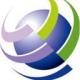 IFIP to Play Leadership Role at Upcoming WSIS Forum - IFIP Newswww.ifipnews.org - Shared by IFIPIFIP Leaders to Run Two Workshops, Present Keynote and Facilitate High-Level Policy Session IFIP will play a leadership role at the annual WSIS Forum in Geneva next month, showing how greater profess…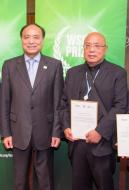 New Data Breach Laws for Australia - IFIP Newswww.ifipnews.org - Shared by IFIP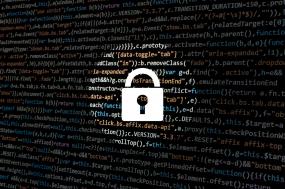 New data breach laws came into effect in Australia last week, making it mandatory for companies to report significant breaches. Under the Privacy Amendment (Notifiable Data Breaches) Act 2017, eligib…Open Conference of IFIP WG 8.3 on Decision Support Systems - IFIP Newswww.ifipnews.org - Shared by IFIP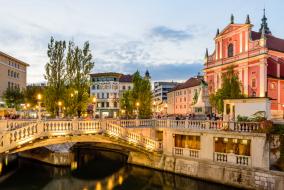 IFIP Working Group 8.3 invites interested professionals to Ljubljana, Slovenia, for the 2018 Open Conference of the IFIP WG 8.3 on Decision Support Systems from 13-15 June 2018. The theme of the conf…Videos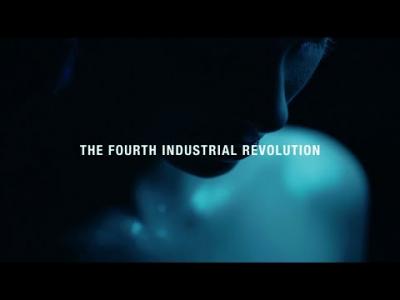 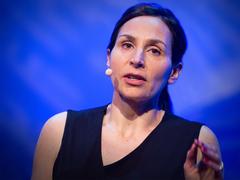 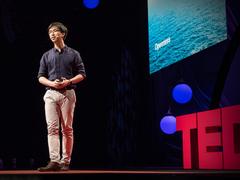 Successful Launch of “Slow Tech and ICT” in Milan - IFIP Newswww.ifipnews.org - Shared by IFIPearlier this month for the official launch of “Slow Tech and ICT: A Responsible, Sustainable and Ethical Approach”, the new book by IFIP stalwarts, Diane Whitehouse and Norberto Patrignani. Ms Whiteh…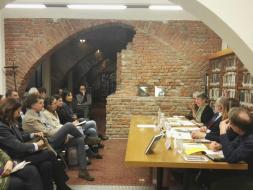 SEARCC Executive Council meeting April 2018 - IFIP Newswww.ifipnews.org - Shared by IFIP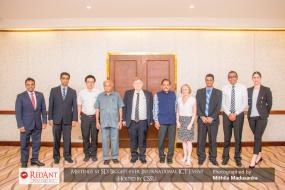 The South East Asian Regional Computer Confederation (SEARRC) will hold its first Executive Council meeting of 2018 in Tokyo, Japan on the 6th of April. The meeting will be hosted by SEARCC in partne…Don't miss out. Subscribe to the email newsletter.Haut du formulaireEmail address 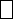 Bas du formulaireDo we want to live in a world where our ‘best friends' are AI chatbots?theconversation.com - Shared by IFIPBefore the internet, before smart phones, teenagers and young people would seek out quizzes in comics, read problem pages in girls magazines and watch television for advice on how to be themselves. Y…8 digital skills we must teach our childrenwww.weforum.org - Shared by IFIPThe social and economic impact of technology is widespread and accelerating. The speed and volume of information have increased exponentially. Experts are predicting that 90% of the entire population…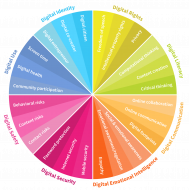 AI for Good Global Summit 2018, May 15 - 17, Geneva - IFIP Newswww.ifipnews.org - Shared by IFIP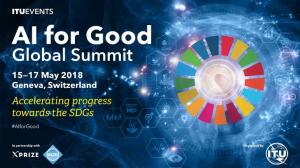 The AI for Good Global Summit will identify practical applications of AI and supporting strategies to improve the quality and sustainability of life on our planet. The summit, which is the leading Un…Photos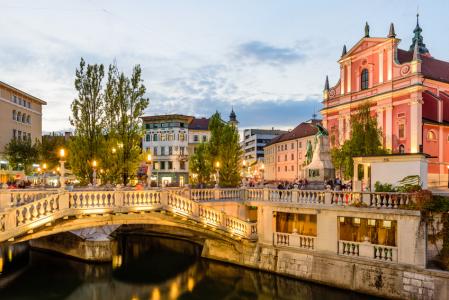 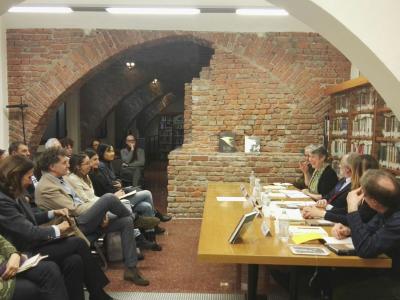 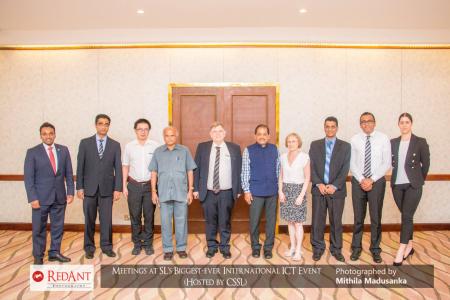 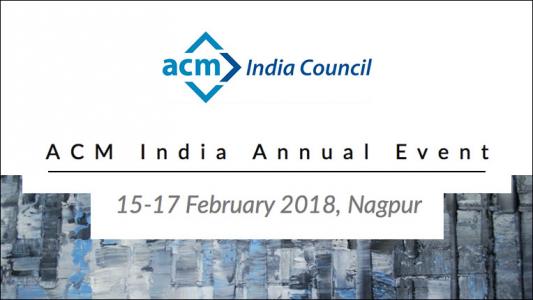 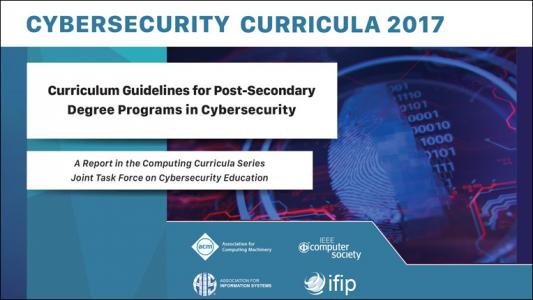 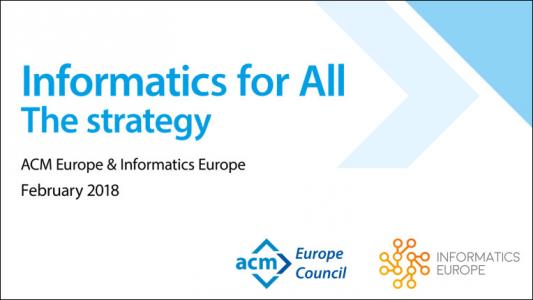 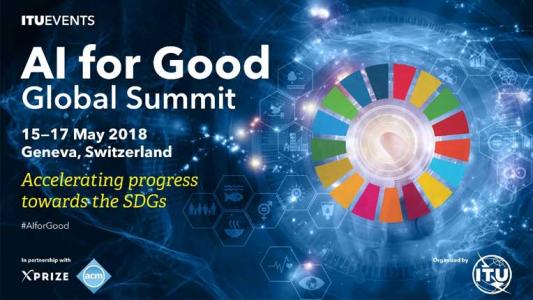 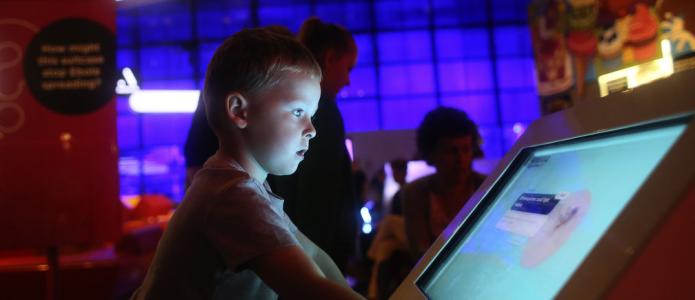 ACM Europe and Informatics Europe Release Education Strategy - IFIP Newswww.ifipnews.org - Shared by IFIP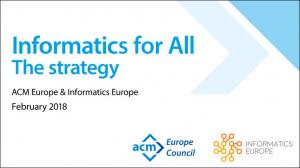 ACM Europe and Informatics Europe have collaborated on a report that builds on an earlier document, Informatics Education in Europe: Are We All in the Same Boat?. The new report, Informatics for All:…ACM and IEEE-CS Release First-Ever Global Cybersecurity Curricula Recommendations - IFIP Newswww.ifipnews.org - Shared by IFIP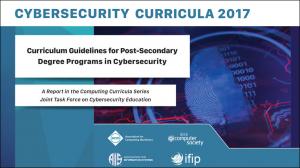 After an extensive two-year process, a joint task force led by ACM and the IEEE Computer Society (IEEE-CS) has released a first-ever set of global curricular recommendations in cybersecurity educatio…Watch Videos of Sessions from ACM India Annual Event 2018 - IFIP Newswww.ifipnews.org - Shared by IFIP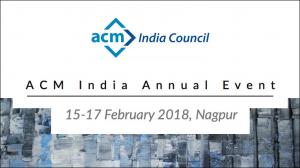 ACM India’s annual flagship event was held in Nagpur 15-17 February 2018. Leading computer science experts met to discuss trends in science and technology, and to celebrate ACM’s spirit and India’s a…Inside the Panoptic Studio, the Dome That Could Give Robots Super-Senseswww.wired.com - Shared by WIRED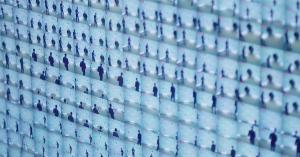 In a chilly basement room at Carnegie Mellon University sits a giant dome that looks like part physics experiment, part that chamber Darth Vader kicks back in. Wires and electronic boxes stud the wal…These countries have the highest quality of lifewww.weforum.org - Shared by World Economic ForumWhat makes for a good life? Good health, education, money, or something else? The OECD attempts to answer this question by looking at a range of indicators across 41 countries in its latest study on …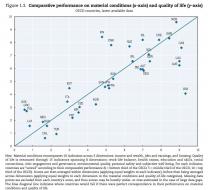 This country works the longest hours in Europewww.weforum.org - Shared by World Economic Forum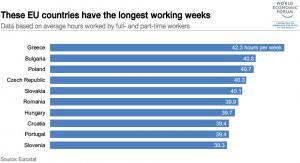 In Greece, people work longer days than anywhere else in the European Union, clocking up on average 42.3 hours per week, according to Eurostat. According to this EU data, which combines full and part…ShareThe Adorable Microbots That Swarm to Build Structureswww.wired.com - Shared by WIRED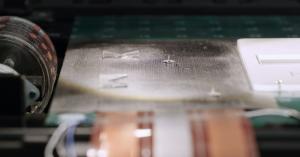 The beauty of evolution is that it’s so nonjudgmental. What began as the first organism billions of years ago has diversified into species that fly and hop and run, whatever best suits them in their …These robotic arms could give you superhuman strengthfuturism.com - Shared by World Economic Forum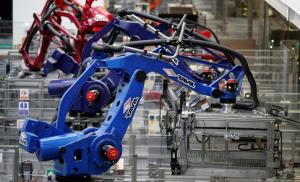 Have you ever lifted half a ton? With the Guardian GT, a set of robotic arms, you could do so with as little as two kilogram (five pounds) of force, allowing you to have superhuman strength. Elon Mus…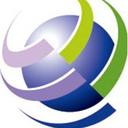 IFIP publishes a great selection of
curated contentDon't miss out! Subscribe to the newsletter!Haut du formulaireHaut du formulaireBas du formulaire